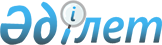 Жаңақорған аудандық мәслихаты шешімінің күші жойылды деп тану туралыҚызылорда облысы Жаңақорған аудандық мәслихатының 2017 жылғы 11 мамырдағы № 05-16/127 шешімі. Қызылорда облысының Әділет департаментінде 2017 жылғы 26 мамырда № 5845 болып тіркелді
      "Құқықтық актілер туралы" Қазақстан Республикасының 2016 жылғы 6 сәуірдегі Заңына сәйкес Жаңақорған аудандық мәслихаты ШЕШІМ ҚАБЫЛДАДЫ:
      1. "Сот шешімімен коммуналдық меншікке түскен болып танылған иесіз қалдықтарды басқару қағидаларын бекіту туралы" 2016 жылғы 26 қазандағы № 01-01-03/68 Жаңақорған аудандық мәслихаты (нормативтік құқықтық актілерді мемлекеттік тіркеу Тізілімінде 5646 нөмірімен тіркелген, аудандық "Жаңақорған тынысы" газетінің 2016 жылы 3 желтоқсанда және "Әділет" ақпараттық-құқықтық жүйесінде 2016 жылы 25 қарашада жарияланған) шешімінің күші жойылды деп танылсын.
      2. Осы шешім алғашқы ресми жарияланған күнінен бастап қолданысқа енгізіледі.
					© 2012. Қазақстан Республикасы Әділет министрлігінің «Қазақстан Республикасының Заңнама және құқықтық ақпарат институты» ШЖҚ РМК
				
      Жаңақорған аудандық

Жаңақорған аудандық

      мәслихатының кезекті

мәслихатының хатшысы

      ХІV сессиясының төрағасы

      Р. Құтыбаев

Е. Ильясов
